9/J/20 14	samer .gif (520x811)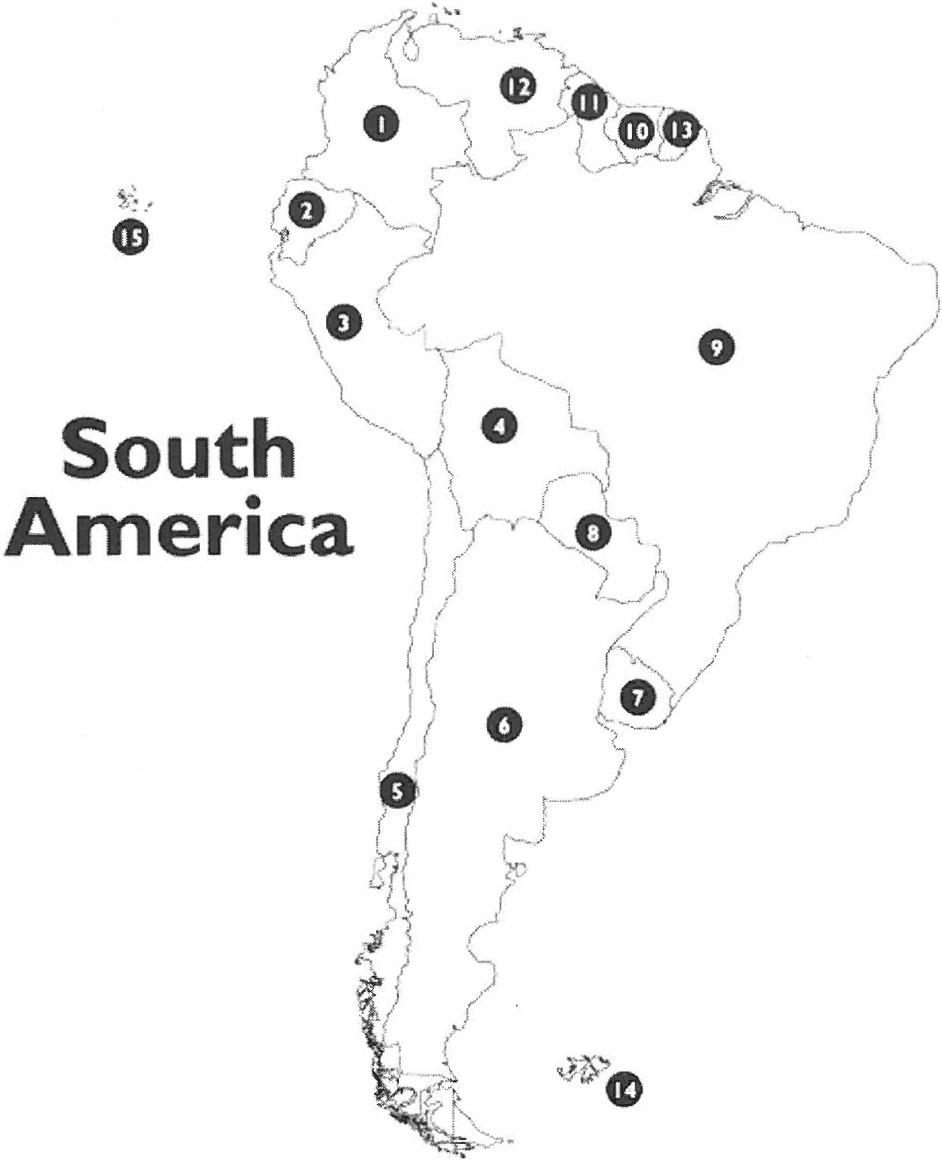 Name the Country!0	0	$-----0	o	e------Note that #'s 13. 14 and I5 are territories of other countrieshttp://www .wor ldatlas .com/wcbi mage/test maps/sanu.:r.gif	Ill